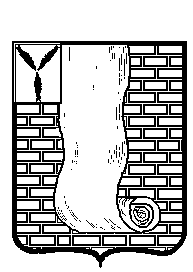 АДМИНИСТРАЦИЯКРАСНОАРМЕЙСКОГО МУНИЦИПАЛЬНОГО РАЙОНА САРАТОВСКОЙ ОБЛАСТИПОСТАНОВЛЕНИЕ                                                                              г. КрасноармейскО        внесении       изменений         в  административный           регламент предоставления        муниципальной  услуги  «Предоставление земельных участков без проведения торгов»          В соответствии с Федеральным  законом от 27.07.2010г. № 210-ФЗ «Об организации  предоставления государственных и муниципальных услуг», Уставом Красноармейского муниципального района Саратовской области, администрация Красноармейского муниципального района  ПОСТАНОВЛЯЕТ:Внести в  Административный регламент предоставления муниципальной услуги  «Предоставление земельных участков без проведения торгов», утвержденный постановлением администрации Красноармейского муниципального района Саратовской области  от 24.12.2018г.№845, следующие изменения:        - пункт 2.4.1 дополнить словами «адрес официального сайта: https://mfc64.ru»        2. Организационному - контрольному отделу администрации Красноармейского муниципального района Саратовской области опубликовать настоящее постановление путем размещения на официальном сайте администрации Красноармейского муниципального района в информационно-телекоммуникационной сети «Интернет» (http://krasnoarmeysk64.ru//)        3. Контроль за исполнением настоящего постановления возложить на первого заместителя главы администрации Красноармейского муниципального района.         4. Настоящие постановление вступает в силу со дня его официального опубликования (обнародования).               Глава Красноармейского             муниципального района                                                                               А.И. Зотовот27 октября 2022г.№953от27 октября 2022г.№953